Europese vaccinatieweek: goed voorbereid op reis vertrekken = je vaccinaties nakijkenDe voorbije jaren was reizen niet altijd mogelijk. Nu kunnen we opnieuw onze koffers pakken. Vergeet daarbij je vaccinaties niet. Of je nu ver weg gaat of dichtbij blijft, bij elke reis is het een goed idee even na te kijken of je geen vaccinaties moet hernieuwen of voor het eerst laten zetten. Dat kan je gemakkelijk zelf online. Of je vraagt je arts om raad. Een reis voorbereiden = vaccinaties controlerenVakantiebestemming gekozen? Leuk! Check dan even of je voor die reis niet best een vaccinatie vooraf krijgt. Surf naar laatjevaccineren.be/reisvaccinatie. Je vindt er algemeen advies over reisvaccinatie en wegwijzers naar meer specifieke info per land. Of surf rechtstreeks naar www.wanda.be en check daar per land welke vaccinaties je best krijgt (zowel voor ver weg bestemming als dicht bij huis)Je weet niet meer welk vaccin je al gekregen hebt of wanneer? Via mijngezondheid.be kan je dat snel nakijken. Kijk ineens al je vaccinaties na. Misschien heb je wel eentje gemist of is het tijd om eentje te hernieuwen.Weet je toch niet zo goed of een vaccin voor jouw reis aan te raden is? Vraag raad aan je arts of apotheker. Je kan ook een afspraak maken met reiskliniekVan mazelen tot gele koortsVaccinaties zijn er niet alleen om je tegen (sub)tropische ziektes te beschermen. Mazelen bijvoorbeeld komt binnen de Europese regio nog regelmatig voor en kan ernstige ziekte veroorzaken. Pas als je daar 2 vaccinaties tegen gekregen hebt, ben je optimaal beschermd. Misschien kreeg je er in je jeugd maar 1 (of geen)? Best even nakijken dus. Trek je naar Turkije, Noord-Afrika of Oost-Europa, dan bescherm je je best tegen hepatitis A. Dat kan doorgegeven worden wanneer voedsel onhygiënisch bereid is of als het water om de groenten en fruit te spoelen niet zuiver is.Gele koorts is dan weer een levensbedreigende infectie die gelukkig alleen voorkomt in bepaalde tropische regio's in Afrika en Latijns-Amerika. Sommige landen verplichten de gele koorts-vaccinatie voor iedereen die toekomt. Deze moet minimum tien dagen voor aankomst toegediend zijn en geregistreerd zijn in een internationaal certificaat van inenting.En zo zijn er nog wel wat ziektes waar je met een vaccin bescherming voor kan krijgen. Zeker als je wat meer kwetsbaar bentZwangere vrouwen, kinderen, chronisch zieken en ouderen zijn voor sommige ziektes meer kwetsbaar. Bij reisplannen zijn zij dus zeker gebaat bij wat extra bescherming met een vaccin. Vraag dus advies aan je arts voor je vertrekt zodat je de reis die je jij voor ogen hebt op een veilige manier kunt plannen.Europese vaccinatieweekDe Europese Vaccinatieweek vraagt elk jaar in de laatste week van april aandacht voor het belang van vaccinaties.  Dit jaar staat ze in het teken van reizen waarbij het belangrijk is al je vaccinaties na te kijken. Niet alleen de vaccinaties nodig voor het land van bestemming, maar ook je basisvaccinaties. 
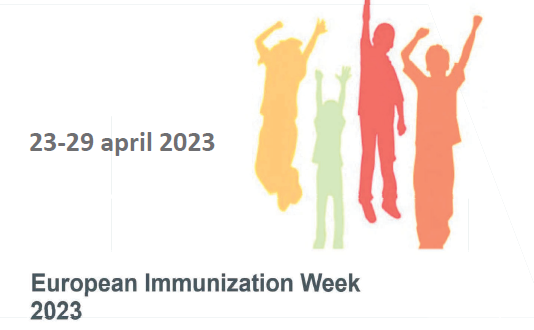 